				…….………..……..………, dn.…..…………………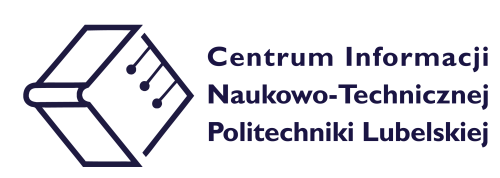 Biblioteka Politechniki LubelskiejWypożyczalnia Międzybibliotecznaul. Nadbystrzycka 36C20-618 Lublintel. +48 81 538 4366/e.mail:wypmb@pollub.plDEKLARACJA…………………………………………………………………………………………………………………………………………………………….Nazwa i adres Biblioteki/Instytucji, pieczęćZwraca się z prośbą do Biblioteki Politechniki Lubelskiej o otwarcie konta wypożyczeń i zobowiązuje się do przestrzegania zasad wypożyczeń międzybibliotecznych zawartych w Regulaminie udostępniania BPL oraz niżej wymienionych procedur:Materiały biblioteczne są wypożyczane Bibliotece/Instytucji, a nie jej poszczególnym czytelnikom.Biblioteka/Instytucja ponosi odpowiedzialność za wypożyczone materiały.Z wypożyczonych materiałów bibliotecznych należy korzystać na miejscu w Bibliotece/Instytucji wypożyczającej.Wypożyczeniu podlegają materiały biblioteczne, o ile nie zakłóci to procesu dydaktycznego Politechniki Lubelskiej.Okres wypożyczenia materiałów bibliotecznych wynosi:jeden miesiąc dla materiałów bibliotecznych udostępnionych przez Wypożyczalnię. Egzemplarze należy zamawiać poprzez katalog komputerowy: katalog.pollub.pldwa tygodnie dla materiałów bibliotecznych znajdujących się w księgozbiorach bibliotek specjalistycznych (Wydziałów: Budownictwa i Architektury, Zarządzania i Podstaw Techniki, Mechanicznego, Inżynierii Środowiska) oraz Czytelni Ogólnej. Zamówienie należy kierować na adres: wypmb@pollub.plW uzasadnionych przypadkach istnieje możliwość prolongaty wypożyczonych egzemplarzy, 
w tym celu należy skontaktować się z Wypożyczalnią Międzybiblioteczną (e-mail: wypmb@pollub.pl)Po otrzymaniu zamówionych materiałów Biblioteka/Instytucja zamawiająca ma obowiązek potwierdzić ich odbiór drogą elektroniczną.Biblioteka/Instytucja zamawiająca jest zobowiązana zwrócić wypożyczone materiały biblioteczne w ustalonym terminie. Przesyłki pocztowe (wartościowe lub polecone) powinny być właściwie opakowane, żeby egzemplarze nie uległy zniszczeniu.Biblioteka/Instytucja przetrzymująca wypożyczone materiały biblioteczne traci prawo do zamawiania kolejnych pozycji do chwili ich zwrotu.Ważność konta wynosi 5 lat. Aby odnowić konto należy ponownie przesłać wypełnioną deklarację na adres Biblioteki PL.………………………………                     	……………………………………                            ………………………………telefon, e-mail				Podpis osoby upoważnionej 			Podpis dyrektorawypożyczalni międzybibliotecznej		do wypożyczeń międzybibliotecznych